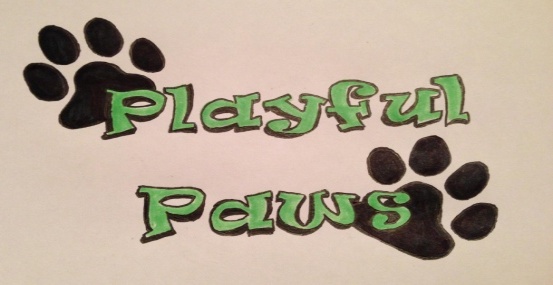 Doggy Daycare ApplicationYour Name___________________________________________________Date__________________Dog’s Name___________________________________________Address__________________________________City____________State______Zip________Home Phone ________________Day Phone _______________Cell ____________________E-Mail_______________________________________________________________Emergency Contact Name and Phone Number_____________________________________________Pet Information:Sex: Male _____Female ____	Weight: __________ 		Breed: __________Age of Dog _______    Spayed/Neutered ___Yes ____NoVeterinarian Name and Clinic_________________________ Phone Number__________________Is your dog (please  check  all that apply)	____Allowed to run free in the home?    		Supervised or unsupervised (circle)	____Allowed to run free in fenced yard? 		Supervised or unsupervised (circle)	____Walked regularly?					____Exercised beyond walks? Examples: Chasing ball, Playing catch, etc(circle)	____Allowed to play with other dogs?Is your dog allowed to have treats? ___Yes ____No. If   yes, what kind?Is your dog allergic to anything? ___Yes ____No. If   yes, what kind?Does your dog play with toys? ___Yes ____No. If   yes, what kind?Does your dog have any medical restrictions on his/her activities? ___Yes ____No. If   yes, what kind?How does your dog react to new people (including children)?__________________________________________________________________________________________________________________________________________________________________________How does your dog react to other dogs?__________________________________________________________________________________________________________________________________________________________________________Has your dog ever growled at someone or another dog? ___Yes ___ No.If yes, what circumstances?__________________________________________________________________________________________________________________________________________________________________________Has your dog ever bitten someone or another dog? ___ Yes ___ No. If yes, what circumstancesIs your dog housebroken? ___ Yes ___ NoWhat is your dog’s training history (please circle)	No training			Trained your self		Puppy Kindergarten	Group class, basic		Group class, advanced		Private training 	Obedience titles/awards	Agility				OtherPERSONALITYPlease circle the words that describe your dog:
Mellow				High energy			High Strung		Jealous	
Calm				Dominant			Alert			Fearful	Shy				Unruly				Happy			Anxious
Submissive			Timid				Goofy			Pushy		Playful				Well-behaved			Immature		MeanSilly				Hyper				Lively			ProtectiveSweet				Aggressive			Possessive		Wonderful		BEHAVIORSPlease circle any behaviors that describe your dog and elaborate below: Dog Aggressive		People Aggressive			Food PossessiveJumps on People		Mouthy/Bites			Eats Poop 		Eats Rocks			Destroys Toys			Noise Phobias	Destroys Furniture		Toy Possessive			Barks ExcessivelyGrowls at Strangers		Does not Obey			Chews Excessively	Escapes			Jumps Fences (how high?)		Separation Anxiety_______________________________________________________________________________________________________________________________________________________________________________________________________________________________________________________________Is there anything else that you believe we should know about your dog (certain places he/she likes to be pet, special commands, areas of behavior you would like for us to reinforce, etc)?  __________________________________________________________________________________________________________________________________________________________________________What is the main reason you have chosen daycare for your dog?  __________________________________________________________________________________________________________________________________________________________________________Signature of Owner________________________________________________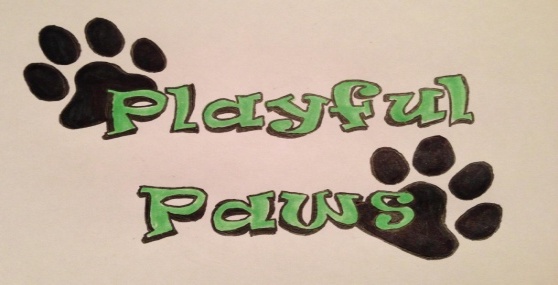 Doggy Daycare Pet Care AgreementName of Dog________________________________________________ I understand that Playful Paws LLC, has relied upon my representation that my dog is in good health and has not injured or shown aggression and/or threatening behavior to any person or dog in admitting my dog for services at their facility.I further understand that I am solely responsible, financially or otherwise, for any harm or damage caused by my dog while attending any services provided by Playful Paws LLC.I further understand that Playful Paws LLC , their owners, staff, partners and volunteers will not be liable, financially or otherwise, for injuries to my dog, myself, or any property of mine while my dog is participating in services provided by Playful Paws LLC.  I hereby release Playful Paws LLC of any liability of any kind arising from my dog’s involvement in any and all services provided by Playful Paws LLC.I further understand that in the event of a medical emergency, that Playful Paws LLC, at its sole discretion, deems to need the immediate attention of a licensed veterinarian, I authorize Playful Paws LLC to seek medical attention at the closest available veterinary facility.  I further agree that I am financially responsible for any medical  treatment my pet(s) receives as a result of a medical emergency while attending services provided by Playful Paws LLC.I further understand by allowing my dog to participate in services offered by Playful Paws LLC, I hereby agree to allow Playful Paws LLC to take photographs or use images of my pet for publication and/or promotion.I further understand that Playful Paws LLC requires that my dog be up to date on all vaccinations and the following information will be supplied to Playful Paws LLCWritten Proof of Bordetalla vaccinationWritten Proof of DHLPP vaccinationWritten Proof of  fecal examCurrent PA dog license number and copy of formWritten Proof of Rabies vaccinationSignature of Owner________________________________________________